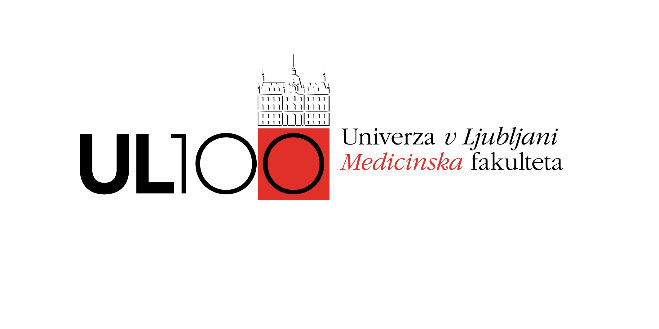 Pilotni projekt Komisije za študijske zadeve in Komisije za kakovost UL MFKLINIČNA PRAKSA ZA ŠTUDENTE 1. LETNIKA EMŠ programa MEDICINE 2019/2020Delovni zvezekKLINIČNA PRAKSA ZA ŠTUDENTE 1. LETNIKA MEDICINE 2019 / 2020Cilji in programNamen klinične prakse je vzpostavljati identiteto zdravnika, razumeti pomen timskega dela v zdravstvu, se učiti veščin sporazumevanja in kliničnih veščin ter oblikovati humanistične vrednote, potrebne za delo z bolniki. Cilji: Poglobili svoje znanje in kompetence na področju sporazumevanja v kliničnem okoljuSpoznati in razumeti pomen timskega dela v zdravstvu Se naučiti nekaterih preprositi kliničnih veščin  Razumeti kompleksnost dela zdravnika in njegovih odločitev Se zavedati potrebnih moralnih in etičnih vrednot pomena, ki jih mora zdravnik pri svojem delu spoštovati in prenašati na sodelavceMetode in obremenitve študenta:Uvodni seminar (2 ure): Predstavitev klinične prakse, namena, ciljev ter vsebinePredstavitev izvedbe klinične prakse (sodelovanje z mentorjem, vodenje dnevnika, zaključno poročilo)Klinična praksa (20 ur)Izvajanje po metodi eden na enega v kliničnem okolju (ambulanta, oddelek)Razpored izvedbe prakse v domeni mentorja in študentaSamostojno delo študenta (4 ure)Vodenje dnevnika Priprava kratkega poročila o opravljeni praksiZaključni seminar s podajanjem povratne informacije (sodelujejo študenti in mentorji) (3 ure) z ocenjevanjemPredstavitev vtisov študentov in mentorjev s predlogi za dopolnitve in izboljšanje klinične praksePregled dnevnikov in poročil o klinični praksi/ocenjevanjeIzpolnjevanje zaključne anketeŠtudentove obveznostiŠtudent mora pri predmetu opraviti naslednje študijske obveznosti:Se udeležiti uvodnega srečanjaAktivno sodelovati na vajah v kliničnem okoljuVodi dnevnik ter pripravi končno poročiloSe udeležiti zaključnega srečanja Izpolniti zaključno anketo pri predmetu (priloga)Pričakovani rezultati poukaZnanje in razumevanje:Razumevanje pomena empatije za delo z ljudmiUporaba etičnih načel pri delu z bolnikiPoznati osnovna načela obnašanja pri delu z bolnikiZavedanje pomena timskega dela in spoštuje sodelavce v timuZna izvesti nekatere preproste klinične veščineRazume kompleksnost dela zdravnika in njegovih odločitevKLINIČNA PRAKSA ZA ŠTUDENTE 1. LETNIKA MEDICINE 2019 / 2020EVIDENČNI LIST PRISOTNOSTIIme in priimek študenta:__________________________________Ime in priimek mentorja:________________________________Oddelek/ambulanta:_____________________________________Študijsko leto: 2019/20KLINIČNA PRAKSA ZA ŠTUDENTE 1. LETNIKA MEDICINE 2019 / 2020Kompetence in veščine klinične prakseMed klinično prakso naj študent opazuje/izvede naslednje aktivnosti (ker bodo študenti v različnih kliničnih okoljih dopuščamo možnost, da bodo med njimi v izvedli aktivnosti razlike; slediti pa je potrebno doseganje zastavljenih ciljev).KLINIČNA PRAKSA ZA ŠTUDENTE 1. LETNIKA MEDICINE 2019 / 2020DNEVNIK IZVAJANJA KLINIČNE PRAKSEIme in priimek študneta: _________________________________________________________________Podpis mentroja:_______________________________________________________________________Za vsak dan, ko je bil študent prisoten v kliničnem okolju, naj na kratko opiše kaj je videl in česa se je naučil. Ob koncu vaj mentor s podpisom dnevnik potrdi.KLINIČNA PRAKSA ZA ŠTUDENTE 1. LETNIKA MEDICINE 2019 / 2020Poročilo o opravljeni klinični praksiPoročilo o opravljeni študijski praksi naj vsebuje naslednje elemente:Predstavitev okolja (oddelka, ambulante), v katerem je študijska praska potekalaOpis dela v timu in vloga posameznih članov timaKompetence zdravnika, ki sem jih prepoznalČesa sem se naučilKako bom pridobljeno znanje, veščine in stališča lahko uporabil v nadaljnjem osebnem in profesionalnem razvojuPoročilo naj bo strukturiran tako, da na prvo stran navedete svoje ime in priimek, ime in priimek mentorja, kjer ste opravljali klinično, lokacijo ustanove (točen naslov), elektronski naslov ustanove ali zdravnika osebno.Poročilo o klinični praksi in dnevnik o klinični praksi vsaj pet dni pred datumom zaključnega seminarja s podajanjem povratne informacije pod razdelek, ki je namenjen oddaji poročilo o klinični praksi.Datoteki poimenujte tako, da naj se začneta z vašim priimkom, nadaljuje z vašim imenom ter skupino, ki ji pripadate in pripisom klinična praksa (npr. Novak Janez - 1. skupina –poročilo o klinični praksi) in  Novak Janez – 1. skupina- dnevnik klinične prakse.KLINIČNA PRAKSA ZA ŠTUDENTE 1. LETNIKA MEDICINE 2019 / 2020Ocenjevanje klinične prakseOcena klinične prakse je sestavljena iz naslednjih elementov:Mentorjeva ocena (strukturirana ocena s strani kliničnega mentorja o doseganju zastavljenih učnih ciljev.)Priprave dnevnika in poročila o opravljeni klinični praksi Mentor pripravi oceno tako, da odgovori na tri v tabeli zastavljena vprašanja in poda še kratko utemeljitev ocene, v katerem študenta oceni kot odličnega, prav dobrega, dobrega, zadostnega ali pa njegovo znanje, stališča in veščine oceni kot pomanjkljive. Mentorjevo oceno študent prinese na zaključni seminar.Mentorjeva ocena študenta :OCENA DELA V KLINIČNEM OKOLJUIme in priimek študenta:__________________________________ Ime in priimek mentorja:__________________________________KLINIČNA PRAKSA ZA ŠTUDENTE 1. LETNIKA MEDICINE 2019 / 2020Anonimna anketa ob koncu klinične prakseVprašalnik za študente ob zaključku KLINIČNE PRAKSE ZA ŠTUDENTE 1. LETNIKA MEDICINEProsimo, ocenite vsebino in kakovost KLINIČNE PRAKSEPomembno je, da odgovorite tako, kot mislite, oziroma, kot velja za vas.  spol  M  Ž     Zanima nas, kaj ste se naučili in katere veščine ste osvojili in katera stališča ste privzeli pri klinični praksiPri kompetencah, ki so naštete, naredite križec pri oceni, ki velja za vas:□ 1- sploh ne	□ 2 – malo	□ 3 – srednje	□ 4 – pretežno□ 5- v celotiSte osvojili še kakšne veščine, spretnosti ali znanja oz. privzeli dodatna stališča? Katera (prosimo, napišite)?____________________________________________________________________________________________________________________________________________________Prosimo, ocenite (od 1 do 5) dejavnosti, predmeta Sporazumevanje v kliničnem okolju:□ 1 nezadostno	□ 2 zadostno	□ 3 dobro	□ 4 prav dobro	□ 5 odličnoKaj ste pri klinični praksi pogrešali?Kaj ste pogrešali – kaj bi dodali?Zakaj?Kaj bi pri klinični praksi spremenili?Kaj bi spremenili?Zakaj?Hvala za vaše sodelovanje!Komisija za študijske zadeve in Komisija za kakovost UL MFAktivnostDatumPodpis vodje vaj/seminarja/mentorjaUvodni seminar Vaje v kliničnem okolju (število ur prisotnosti)Zaključni seminar s povratno informacijoAktivnostOpazovanjeIzvedbaSe nauči osnovnih pravil obnašanja v kliničnem okolju:Pozna in upošteva osnovna etična in moralna načela Se za delo primerno urediSe ob prihodu na oddelek/ambulanto predstavi sodelavcemSe predstaviti bolnikuSi pred pregledom bolnika umije /razkuži rokeSe zahvali sodelavcem/bolnikuXXSporazumevanje v kliničnem okolju (vodi pogovor z bolniki, da prepozna, kako bolezen vpliva na bolnikovo življenje, kaj pričakuje od zdravnikov in zdravstvenih delavcev, kaj od svojih domačih, česa ga je strah…)XVključevanje v tim zdravnikov (vizita, zdravniški sestanek…), da prepozna, kako se zdravniki odločajo, kako se sporazumevajo med sebojXVključevanje v negovalni tim (npr. sodeluje pri pripravi bolnika na pregled, pripravi zdravil, merjenju vitalnih funkcij (RR, TT; KS…), da spozna delo zdravnikovih sodelavcev in se ga nauči spoštovatiXIzvede nekatere diagnostične metode (merjenje RR, snemanje EKG, določanje telesne teže in višine, merjenje KS)XBolnika spremlja na diagnostične in terapevtske posege (da bi razumel vlogo svojca obolelega, razvija empatijo in etična načela)XSe z mentorjev pogovori o svojem delu; ta mu je na voljo za vprašanja in mu poda usmeritve za naprejXDrugo:Drugo:Datum in trajanje aktivnostiOpis aktivnostiPoročilo o opravljeni klinični praksi(ime in priimek, ime in priimek mentorja, kjer ste opravljali klinično, lokacijo ustanove (točen naslov), elektronski naslov ustanove ali zdravnika osebno)Odlična/enDobra/erPomanjkljiva/vMotivacija za delo/učljivostOdnos do mentorja in sodelavcevSpoštovanje pravil, ki veljajo v kliničnem okoljuVključevanje v delo/izpolnjevanje zastavljenih ciljev__________________DRUGO:__________________Kratka utemeljitev ocene:Kratka utemeljitev ocene:Kratka utemeljitev ocene:Kratka utemeljitev ocene:12345Prepoznavanja pomena dobrega odnosa in sporazumevanja za delo zdravnika Razumevanja in sposobnosti vzpostavitve empatičnega odnosaPomena zdravnikovih sodelavcevZnačilnosti dela v timuOsnovnih pravil obnašanja pri delu s pacientiSpoznal sem nekatere klinične veščineIzvajal sem nekatere klinične veščineSpoznal se moralne in etične norme, ki veljajo za delo zdravnikaRazumevanja bolnika kot celote telesnih, duševnih in medosebnih (socialnih) procesov (bio-psiho-socialne celote)Sprejemanja različnosti pri ljudehKrepitve občutka pripadnosti zdravništvu Prepoznal sem pomen mentorstva pri oblikovanju mojega nadaljnjega osebnega in profesionalnega razvojaŠtudijska praksa me je spodbudila k samorefleksiji in potrditvi moje odločitve za študij medicineUvodni seminar Vaje v kliničnem okoljuPriprava na zaključni seminar Zaključni seminar z ocenjevanjempredmet kot celota (vsi učni procesi in dejavnosti skupaj)